  VWF HASTALIĞİ MAJOR CERRAHİ/KANAMA HASTA TAKİP VE TEDAVİFORMU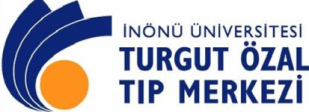 Hasta: Hasta: Hasta: Hasta: Hasta: Hasta: Hasta: Hastalık:Hastalık:Hastalık:Hastalık:Hastalık:Kilo:Kilo:Yaş:  Yaş:  Faktör düzeyi: VWF:            FVIII:  Faktör düzeyi: VWF:            FVIII:  Faktör düzeyi: VWF:            FVIII:  Faktör düzeyi: VWF:            FVIII:  Faktör düzeyi: VWF:            FVIII:  Tahmin Tedavi süresi: 7-14 günTahmin Tedavi süresi: 7-14 günTahmin Tedavi süresi: 7-14 günPlanlanan cerrahi girişim:Planlanan cerrahi girişim:Planlanan cerrahi girişim:Planlanan cerrahi girişim:Planlanan cerrahi girişim:Planlanan cerrahi girişim:Planlanan cerrahi girişim:Planlanan cerrahi girişim: Major : ,  Minör : Planlanan cerrahi girişim: Major : ,  Minör : Planlanan cerrahi girişim: Major : ,  Minör : Planlanan cerrahi girişim: Major : ,  Minör : Planlanan cerrahi girişim: Major : ,  Minör : İlk doz uygulama zamanı: Planlanan cerrahi işlemden 1 saat önce uygulanırİlk doz uygulama zamanı: Planlanan cerrahi işlemden 1 saat önce uygulanırİlk doz uygulama zamanı: Planlanan cerrahi işlemden 1 saat önce uygulanırİlk doz uygulama zamanı: Planlanan cerrahi işlemden 1 saat önce uygulanırİlk doz uygulama zamanı: Planlanan cerrahi işlemden 1 saat önce uygulanırİlk doz uygulama zamanı: Planlanan cerrahi işlemden 1 saat önce uygulanırİlk doz uygulama zamanı: Planlanan cerrahi işlemden 1 saat önce uygulanırİlk doz uygulama zamanı: Planlanan cerrahi işlemden 1 saat önce uygulanırİlk doz uygulama zamanı: Planlanan cerrahi işlemden 1 saat önce uygulanırİlk doz uygulama zamanı: Planlanan cerrahi işlemden 1 saat önce uygulanırKan grubu:Kan grubu:İnfüzyon hızı: Enjeksiyon ya da infüzyon dakikada 4 mL’yi geçmemelidir.İnfüzyon hızı: Enjeksiyon ya da infüzyon dakikada 4 mL’yi geçmemelidir.İnfüzyon hızı: Enjeksiyon ya da infüzyon dakikada 4 mL’yi geçmemelidir.İnfüzyon hızı: Enjeksiyon ya da infüzyon dakikada 4 mL’yi geçmemelidir.İnfüzyon hızı: Enjeksiyon ya da infüzyon dakikada 4 mL’yi geçmemelidir.İnfüzyon hızı: Enjeksiyon ya da infüzyon dakikada 4 mL’yi geçmemelidir.İnfüzyon hızı: Enjeksiyon ya da infüzyon dakikada 4 mL’yi geçmemelidir.İnfüzyon hızı: Enjeksiyon ya da infüzyon dakikada 4 mL’yi geçmemelidir.İnfüzyon hızı: Enjeksiyon ya da infüzyon dakikada 4 mL’yi geçmemelidir.İnfüzyon hızı: Enjeksiyon ya da infüzyon dakikada 4 mL’yi geçmemelidir.İnfüzyon hızı: Enjeksiyon ya da infüzyon dakikada 4 mL’yi geçmemelidir.İnfüzyon hızı: Enjeksiyon ya da infüzyon dakikada 4 mL’yi geçmemelidir.VWF konsantresinin adı:                                             VWF konsantresinin adı:                                             VWF konsantresinin adı:                                             VWF konsantresinin adı:                                             VWF konsantresinin adı:                                             VWF konsantresinin adı:                                             Bir flakonu:………..…… IU VWF ve………..…… IU FVIII  içerirBir flakonu:………..…… IU VWF ve………..…… IU FVIII  içerirBir flakonu:………..…… IU VWF ve………..…… IU FVIII  içerirBir flakonu:………..…… IU VWF ve………..…… IU FVIII  içerirBir flakonu:………..…… IU VWF ve………..…… IU FVIII  içerirBir flakonu:………..…… IU VWF ve………..…… IU FVIII  içerirDozDurumDurumGün:                                  Gün:                                  Saat:Saat:Saat:Major Cerrahi/kanamaMajor Cerrahi/kanamaMajor Cerrahi/kanamaMajor Cerrahi/kanama1.İşlemden 1 saat önceİşlemden 1 saat önceYükleme dozu: 40-60 IU/Kg   :…………….…..IUYükleme dozu: 40-60 IU/Kg   :…………….…..IUYükleme dozu: 40-60 IU/Kg   :…………….…..IU(…..…..…flakon)2.İlk dozdan 8 saat sonraİlk dozdan 8 saat sonraİdame dozu: 20-40 IU /Kg    :……..………......IU İdame dozu: 20-40 IU /Kg    :……..………......IU İdame dozu: 20-40 IU /Kg    :……..………......IU (…..…..…flakon)3.2. dozdan 12 saat sonra2. dozdan 12 saat sonraİdame dozu: 20-40 IU / Kg   :……....………….IUİdame dozu: 20-40 IU / Kg   :……....………….IUİdame dozu: 20-40 IU / Kg   :……....………….IU(……….…flakon)4.3.dozdan  12 saat sonra3.dozdan  12 saat sonraİdame dozu: 20-40 IU / Kg  :……..………..…...IUİdame dozu: 20-40 IU / Kg  :……..………..…...IUİdame dozu: 20-40 IU / Kg  :……..………..…...IU(……....…flakon)5.4. dozdan 12 saat sonra4. dozdan 12 saat sonraİdame dozu: 20-40 IU / Kg   :…………...........IUİdame dozu: 20-40 IU / Kg   :…………...........IUİdame dozu: 20-40 IU / Kg   :…………...........IU(……....…flakon)6.5. dozdan 12 saat sonra5. dozdan 12 saat sonraİdame dozu: 20-40 IU / Kg   :………......….....IUİdame dozu: 20-40 IU / Kg   :………......….....IUİdame dozu: 20-40 IU / Kg   :………......….....IU(…..…..…flakon)7.6. dozdan 24 saat sonra6. dozdan 24 saat sonraİdame dozu: 20-40 IU / Kg   :………..…..…....IUİdame dozu: 20-40 IU / Kg   :………..…..…....IUİdame dozu: 20-40 IU / Kg   :………..…..…....IU(……..…flakon)8.7. dozdan 24 saat sonra7. dozdan 24 saat sonraİdame dozu: 20-40 IU / Kg   :……….…….…...IUİdame dozu: 20-40 IU / Kg   :……….…….…...IUİdame dozu: 20-40 IU / Kg   :……….…….…...IU(……....…flakon)9.8. dozdan 24 saat sonra8. dozdan 24 saat sonraİdame dozu: 20-40 IU / Kg   :……………..…...IUİdame dozu: 20-40 IU / Kg   :……………..…...IUİdame dozu: 20-40 IU / Kg   :……………..…...IU(……....…flakon)10.9. dozdan 24 saat sonra9. dozdan 24 saat sonraİdame dozu: 20-40 IU / Kg   :………….….…...IUİdame dozu: 20-40 IU / Kg   :………….….…...IUİdame dozu: 20-40 IU / Kg   :………….….…...IU(….…..…flakon)11.10. dozdan 24 saat sonra10. dozdan 24 saat sonraİdame dozu: 20-40 IU / Kg   :……..……..…….IUİdame dozu: 20-40 IU / Kg   :……..……..…….IUİdame dozu: 20-40 IU / Kg   :……..……..…….IU(…..…..…flakon)12.11. dozdan 24 saat sonra11. dozdan 24 saat sonraİdame dozu: 20-40 IU / Kg   :…..……..…..…..IUİdame dozu: 20-40 IU / Kg   :…..……..…..…..IUİdame dozu: 20-40 IU / Kg   :…..……..…..…..IU(…..…..…flakon)13.12. dozdan 24 saat sonra12. dozdan 24 saat sonraİdame dozu: 20-40 IU / Kg   :……….………....IUİdame dozu: 20-40 IU / Kg   :……….………....IUİdame dozu: 20-40 IU / Kg   :……….………....IU(……....…flakon)Major cerrahiler:Cardiothoracic,  Cesarean section,  Craniotomy,  Hysterectomy,  Open cholecystectomy,  Prostatectomyabdominal surgery, obstetric/gynecological surgery,orthopedic surgery, endocrine surgery, vascular surgeryMajor cerrahiler:Cardiothoracic,  Cesarean section,  Craniotomy,  Hysterectomy,  Open cholecystectomy,  Prostatectomyabdominal surgery, obstetric/gynecological surgery,orthopedic surgery, endocrine surgery, vascular surgeryMajor cerrahiler:Cardiothoracic,  Cesarean section,  Craniotomy,  Hysterectomy,  Open cholecystectomy,  Prostatectomyabdominal surgery, obstetric/gynecological surgery,orthopedic surgery, endocrine surgery, vascular surgeryMajor cerrahiler:Cardiothoracic,  Cesarean section,  Craniotomy,  Hysterectomy,  Open cholecystectomy,  Prostatectomyabdominal surgery, obstetric/gynecological surgery,orthopedic surgery, endocrine surgery, vascular surgeryMajor cerrahiler:Cardiothoracic,  Cesarean section,  Craniotomy,  Hysterectomy,  Open cholecystectomy,  Prostatectomyabdominal surgery, obstetric/gynecological surgery,orthopedic surgery, endocrine surgery, vascular surgeryMajor cerrahiler:Cardiothoracic,  Cesarean section,  Craniotomy,  Hysterectomy,  Open cholecystectomy,  Prostatectomyabdominal surgery, obstetric/gynecological surgery,orthopedic surgery, endocrine surgery, vascular surgeryMajor cerrahiler:Cardiothoracic,  Cesarean section,  Craniotomy,  Hysterectomy,  Open cholecystectomy,  Prostatectomyabdominal surgery, obstetric/gynecological surgery,orthopedic surgery, endocrine surgery, vascular surgeryMajor cerrahiler:Cardiothoracic,  Cesarean section,  Craniotomy,  Hysterectomy,  Open cholecystectomy,  Prostatectomyabdominal surgery, obstetric/gynecological surgery,orthopedic surgery, endocrine surgery, vascular surgeryMajor cerrahiler:Cardiothoracic,  Cesarean section,  Craniotomy,  Hysterectomy,  Open cholecystectomy,  Prostatectomyabdominal surgery, obstetric/gynecological surgery,orthopedic surgery, endocrine surgery, vascular surgeryMajor cerrahiler:Cardiothoracic,  Cesarean section,  Craniotomy,  Hysterectomy,  Open cholecystectomy,  Prostatectomyabdominal surgery, obstetric/gynecological surgery,orthopedic surgery, endocrine surgery, vascular surgeryMajor cerrahiler:Cardiothoracic,  Cesarean section,  Craniotomy,  Hysterectomy,  Open cholecystectomy,  Prostatectomyabdominal surgery, obstetric/gynecological surgery,orthopedic surgery, endocrine surgery, vascular surgeryMajor cerrahiler:Cardiothoracic,  Cesarean section,  Craniotomy,  Hysterectomy,  Open cholecystectomy,  Prostatectomyabdominal surgery, obstetric/gynecological surgery,orthopedic surgery, endocrine surgery, vascular surgeryHastanın gerekli 1 haftalık tahmini VWF konsantresi miktarı::……………..ünite,   ~  …….……..flakonHastanın gerekli 1 haftalık tahmini VWF konsantresi miktarı::……………..ünite,   ~  …….……..flakonHastanın gerekli 1 haftalık tahmini VWF konsantresi miktarı::……………..ünite,   ~  …….……..flakonHastanın gerekli 1 haftalık tahmini VWF konsantresi miktarı::……………..ünite,   ~  …….……..flakonHastanın gerekli 1 haftalık tahmini VWF konsantresi miktarı::……………..ünite,   ~  …….……..flakonHastanın gerekli 1 haftalık tahmini VWF konsantresi miktarı::……………..ünite,   ~  …….……..flakonHastanın gerekli 1 haftalık tahmini VWF konsantresi miktarı::……………..ünite,   ~  …….……..flakonHastanın gerekli 1 haftalık tahmini VWF konsantresi miktarı::……………..ünite,   ~  …….……..flakonHastanın gerekli 1 haftalık tahmini VWF konsantresi miktarı::……………..ünite,   ~  …….……..flakonHastanın gerekli 1 haftalık tahmini VWF konsantresi miktarı::……………..ünite,   ~  …….……..flakonHastanın gerekli 1 haftalık tahmini VWF konsantresi miktarı::……………..ünite,   ~  …….……..flakonHastanın gerekli 1 haftalık tahmini VWF konsantresi miktarı::……………..ünite,   ~  …….……..flakonUyarılar/Önlemler:(I): Major cerrahiler öncesi hastanın en az bir haftalık dozu temin edilmiş ve hasta adına bloke edilmiş olmalıdır.Uyarılar/Önlemler:(I): Major cerrahiler öncesi hastanın en az bir haftalık dozu temin edilmiş ve hasta adına bloke edilmiş olmalıdır.Uyarılar/Önlemler:(I): Major cerrahiler öncesi hastanın en az bir haftalık dozu temin edilmiş ve hasta adına bloke edilmiş olmalıdır.Uyarılar/Önlemler:(I): Major cerrahiler öncesi hastanın en az bir haftalık dozu temin edilmiş ve hasta adına bloke edilmiş olmalıdır.Uyarılar/Önlemler:(I): Major cerrahiler öncesi hastanın en az bir haftalık dozu temin edilmiş ve hasta adına bloke edilmiş olmalıdır.Uyarılar/Önlemler:(I): Major cerrahiler öncesi hastanın en az bir haftalık dozu temin edilmiş ve hasta adına bloke edilmiş olmalıdır.Uyarılar/Önlemler:(I): Major cerrahiler öncesi hastanın en az bir haftalık dozu temin edilmiş ve hasta adına bloke edilmiş olmalıdır.Uyarılar/Önlemler:(I): Major cerrahiler öncesi hastanın en az bir haftalık dozu temin edilmiş ve hasta adına bloke edilmiş olmalıdır.Uyarılar/Önlemler:(I): Major cerrahiler öncesi hastanın en az bir haftalık dozu temin edilmiş ve hasta adına bloke edilmiş olmalıdır.Uyarılar/Önlemler:(I): Major cerrahiler öncesi hastanın en az bir haftalık dozu temin edilmiş ve hasta adına bloke edilmiş olmalıdır.Uyarılar/Önlemler:(I): Major cerrahiler öncesi hastanın en az bir haftalık dozu temin edilmiş ve hasta adına bloke edilmiş olmalıdır.Uyarılar/Önlemler:(I): Major cerrahiler öncesi hastanın en az bir haftalık dozu temin edilmiş ve hasta adına bloke edilmiş olmalıdır.(II). Hastanın günlük vizitelerinde hastanın kliniğine göre doz hesaplamaları yeniden yapılabilir.(II). Hastanın günlük vizitelerinde hastanın kliniğine göre doz hesaplamaları yeniden yapılabilir.(II). Hastanın günlük vizitelerinde hastanın kliniğine göre doz hesaplamaları yeniden yapılabilir.(II). Hastanın günlük vizitelerinde hastanın kliniğine göre doz hesaplamaları yeniden yapılabilir.(II). Hastanın günlük vizitelerinde hastanın kliniğine göre doz hesaplamaları yeniden yapılabilir.(II). Hastanın günlük vizitelerinde hastanın kliniğine göre doz hesaplamaları yeniden yapılabilir.(II). Hastanın günlük vizitelerinde hastanın kliniğine göre doz hesaplamaları yeniden yapılabilir.(II). Hastanın günlük vizitelerinde hastanın kliniğine göre doz hesaplamaları yeniden yapılabilir.(II). Hastanın günlük vizitelerinde hastanın kliniğine göre doz hesaplamaları yeniden yapılabilir.(II). Hastanın günlük vizitelerinde hastanın kliniğine göre doz hesaplamaları yeniden yapılabilir.(II). Hastanın günlük vizitelerinde hastanın kliniğine göre doz hesaplamaları yeniden yapılabilir.(II). Hastanın günlük vizitelerinde hastanın kliniğine göre doz hesaplamaları yeniden yapılabilir.(III).1 ünite IU/kg  VWF: RCo uygulanması halinde; VWF RCo sirkülasyon seviyesi %2 artar(III).1 ünite IU/kg  VWF: RCo uygulanması halinde; VWF RCo sirkülasyon seviyesi %2 artar(III).1 ünite IU/kg  VWF: RCo uygulanması halinde; VWF RCo sirkülasyon seviyesi %2 artar(III).1 ünite IU/kg  VWF: RCo uygulanması halinde; VWF RCo sirkülasyon seviyesi %2 artar(III).1 ünite IU/kg  VWF: RCo uygulanması halinde; VWF RCo sirkülasyon seviyesi %2 artar(III).1 ünite IU/kg  VWF: RCo uygulanması halinde; VWF RCo sirkülasyon seviyesi %2 artar(III).1 ünite IU/kg  VWF: RCo uygulanması halinde; VWF RCo sirkülasyon seviyesi %2 artar(III).1 ünite IU/kg  VWF: RCo uygulanması halinde; VWF RCo sirkülasyon seviyesi %2 artar(III).1 ünite IU/kg  VWF: RCo uygulanması halinde; VWF RCo sirkülasyon seviyesi %2 artar(III).1 ünite IU/kg  VWF: RCo uygulanması halinde; VWF RCo sirkülasyon seviyesi %2 artar(III).1 ünite IU/kg  VWF: RCo uygulanması halinde; VWF RCo sirkülasyon seviyesi %2 artar(III).1 ünite IU/kg  VWF: RCo uygulanması halinde; VWF RCo sirkülasyon seviyesi %2 artar(IV). Seçilmiş vakalarda Trombosit süspansiyonu verililebilir.(IV). Seçilmiş vakalarda Trombosit süspansiyonu verililebilir.(IV). Seçilmiş vakalarda Trombosit süspansiyonu verililebilir.(IV). Seçilmiş vakalarda Trombosit süspansiyonu verililebilir.(IV). Seçilmiş vakalarda Trombosit süspansiyonu verililebilir.(IV). Seçilmiş vakalarda Trombosit süspansiyonu verililebilir.(IV). Seçilmiş vakalarda Trombosit süspansiyonu verililebilir.(IV). Seçilmiş vakalarda Trombosit süspansiyonu verililebilir.(IV). Seçilmiş vakalarda Trombosit süspansiyonu verililebilir.(IV). Seçilmiş vakalarda Trombosit süspansiyonu verililebilir.(IV). Seçilmiş vakalarda Trombosit süspansiyonu verililebilir.(IV). Seçilmiş vakalarda Trombosit süspansiyonu verililebilir.